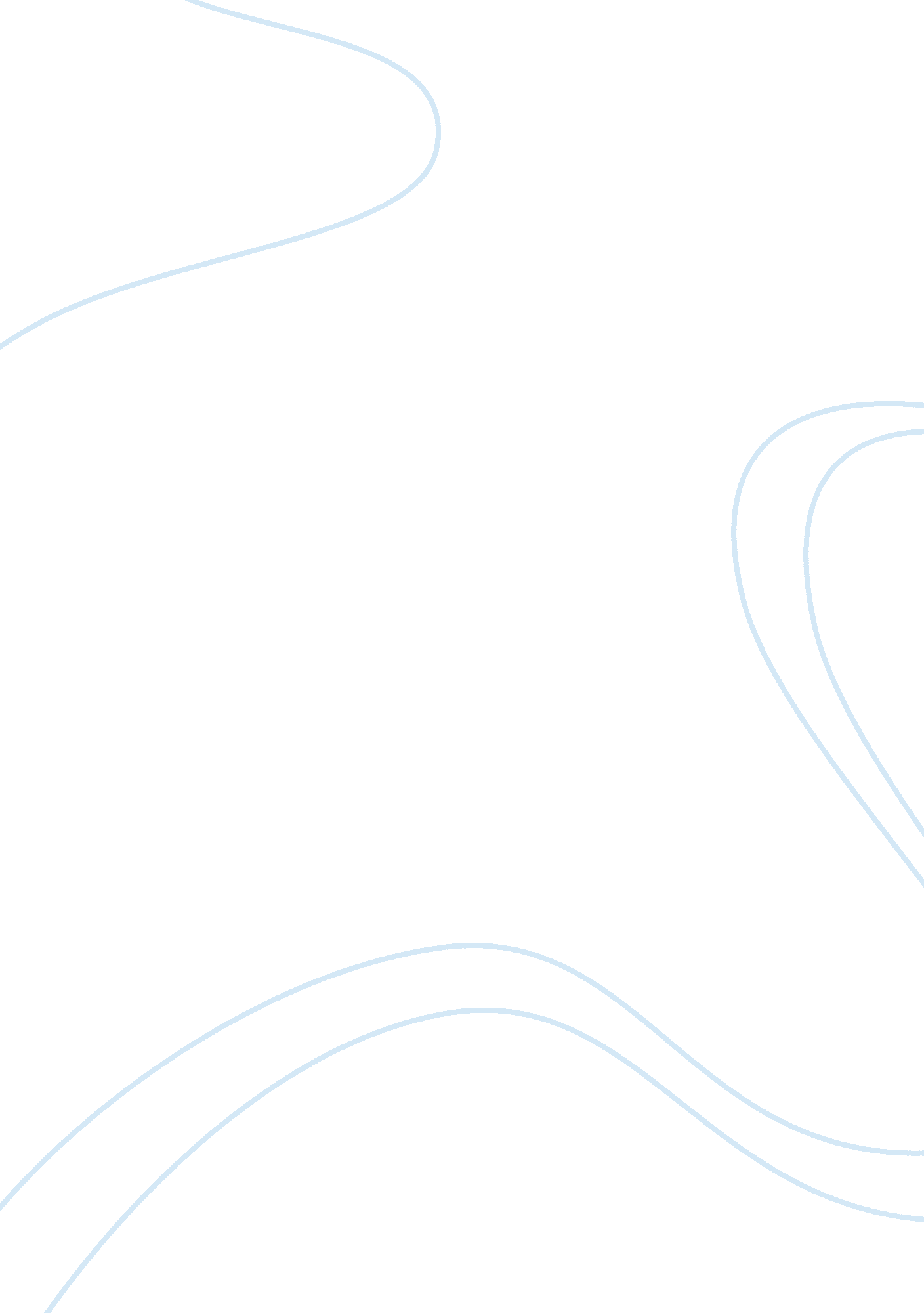 Contrasts of york and blackpoolSociology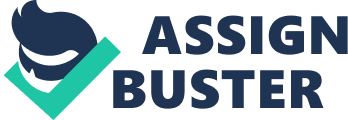 Contrasts of York and Blackpool Blackpool is a resort town, located in the North West of England in Lancashire County, on the coast of the Irish Sea. York is one of the most important historic centers of England, which is located in the North of the country in Yorkshire County, on the rivers Ouse and Foss. 
Blackpool is relatively young city. It does not have such old and outstanding historical background, as York has. York was founded in times of Roman Emperor Vespasian in the 1st century AD. It was principal location of Viking Army. The majority of historical monuments, like castles and palaces of York, were constructed during the mediaeval era. Therefore, York is one of the most important historical places of England. 
The main industry of Blackpool is tourism, of course. There are hundreds of hotels and resorts for accommodation in the city, which provide numerous tourists with first-class rate services. Tourism is very advanced in York as well, but it is also the center of education and manufacturing. There is a huge chocolate factory in the city. 
Blackpool is one of the most important political centers of the country. It hosts a great number of conferences, important meetings and economic discussions of many different activists. York can be called as more commercial city. Doing business in York is very lucrative occupation, because there are thousands of tourists visiting this city. 
The main attractions of Blackpool are its famous three piers, Blackpool Pleasure Beach, which has the tallest European rollercoaster, Blackpool Zoo and Tower World, a gigantic leisure center. Also, Blackpool is known with its variety shows, show bars and clubs. 
Entertainment in York is rather different. There are numerous historical monuments, museums and galleries here, the most known of which are Jorvik Viking City, National Railway Museum, York Castle Museum, Yorkshire Air Museum and Museum of Farming, as well as Your City Art Gallery. Some other significant attractions of York, like York City Walls and City Dungeon, York Minster, Archbishop's Palace, Heslington Hall, Haxby Hall, the Vale of York and a lot of others. 
Blackpool is famous with its tramway, the oldest working electric tramway in the world. Transportation in York is very well developed. There are train stations and airports, which connect this city to many other places. But the most popular transport in York is bicycle. Besides, it is very popular to serve numerous tourists with bus tours around the county or with boat tour along the river Ouse. 
Blackpool people like sports. There is Blackpool Soccer Club, which was rather popular and successful in the 50s. The most popular sports on York are tennis and bowling. There are very good tennis and soccer facilities in the city. Besides, many citizens of York enjoy horse races, which take place at York Racecourse in Knavesmire. 
One of the most significant entertainments for Blackpool guests is annual international dance festival, which is traditionally hosted by this city. Besides, Blackpool is a venue for TV programs and movies, like Shall We Dance, or Funny Bones, which was directed by Peter Chelsom, who was born in Blackpool. In York it is trendy to visit exhibitions, like the ones in Impressionists Art Gallery, or spend time outside of the city, enjoying nature of Yorkshire. 
A miracle of Blackpool is its legendary Illumination, which was created almost 100 years ago. In autumn colorful shimmering lights decorate Blackpool Promenade with fantastic lights, which are visible six miles away. The thing, which York people are proud, is their advanced infrastructure of social services, starting with fast trains and health care facilities, and ending with perfect environment care. 
As we could learn, there are many differences in the main concepts of these two cities. But there is one thing, which is common both for Blackpool and York. Both these cities are great tourist attractions, magnetizing people with their natural beauties and historical places. 
Bibliography: 
Blackpool. (2005, November 18). Wikipedia, The Free Encyclopedia Online. Retrieved November 19, 2005, from the World Wide Web: . 
Visit Blackpool. (2005). Blackpool Borough Council, Inc. Retrieved November 19, 2005, from . 
Welcome to York. (n. d.). City of York Council. Retrieved November 19, 2005, from . 
York. (2005, November 12). Wikipedia, The Free Encyclopedia Online. Retrieved November 19, 2005, from the World Wide Web: . 